Администрация города МагнитогорскаМуниципальное общеобразовательное учреждение«Специальная (коррекционная) общеобразовательная школа-интернат № 4»города Магнитогорска455026, Челябинская обл., г. Магнитогорск, ул. Суворова, 110Тел.: (3519) 20-25-85; e-mail: internat4shunin@mail.ru; http://74203s037.edusite.ruУтверждаю ________________Директор МОУ «СКОШИ №4»В.И.Шунин«____» «_________» 20___ г.Рабочая программа курса внеурочной деятельности, реализуемая в рамках НОУ «Возвращение к истокам»Разработчик:Куприянова Наталья Олеговна,учитель русского языка и литературы, руководитель научного общества учащихсяМОУ «С(К)ОШИ №4»Магнитогорск 2017Пояснительная запискаРабочая программа курса внеурочной деятельности «Возвращение к истокам» составлена в соответствии с нормативными документами:Федеральный закон «Об образовании в Российской Федерации» от 29.12.2012 года №273-ФЗ.Приказ от 31.12.2015 № 1576 «О внесении изменений в федеральный государственный образовательный стандарт начального общего образования»Приказ от 19.12.2014 №1578 «Об утверждении федерального образовательного стандарта начального общего образования обучающихся с ограниченными возможностями здоровья»Письмо МО и науки от 14.12.2015 № 09-3564 «О внеурочной деятельности и реализации дополнительных общеобразовательных программ»Концепция духовно-нравственного развития и воспитания личности гражданина России: учебное издание / А. Я. Данилюк, А. М. Кондаков, В. А. Тишков. – М. : Просвещение, 2010.Закон Челябинской области «Об образовании в Челябинской области» / Постановление Законодательного Собрания Челябинской области от 29.08.2013г. №1543Методические рекомендации по учету национальных, региональных и этнокультурных особенностей при разработке общеобразовательными учреждениями основных образовательных программ начального, основного, среднего общего образования / В. Н. Кеспиков, М. И. Солодкова, Е. А. Тюрина, Д. Ф. Ильясов, Ю. Ю. Баранова, В. М. Кузнецов, Н. Е. Скрипова, А. В. Кисляков, Т. В. Соловьева, Ф. А. Зуева, Л. Н. Чипышева, Е. А. Солодкова, И. В. Латыпова, Т. П. Зуева ; Мин-во образования и науки Челяб. обл.; Челяб. ин-т переподгот. и повышения квалификации работников образования. – Челябинск : ЧИППКРО, 2013. – 164 с.Современное общество ставит перед учительством действительно новые задачи. С некоторого времени общеобразовательные школы, принимают всех детей, вне зависимости от их физических, интеллектуальных, языковых особенностей. И поэтому в стенах образовательных организаций мы встречаемся с разными детьми. Это и те, кто беспроблемно овладевает учебными навыками, и те, у кого обучение вызывает значительные трудности. Особое место в ряду таких обучающихся занимают дети с ограниченными возможностями здоровья (далее – ОВЗ).В связи с введением федеральных государственных образовательных стандартов роль национального, регионального и этнокультурного компонента образования детей с ОВЗ сегодня стала актуальной.  Воспитательный идеал и базовые национальные ценности определены в «Концепции духовно-нравственного развития и воспитания личности гражданина», являющейся методологической основой стандарта. Поэтому одним из важнейших направлений работы МОУ «С(К)ОШИ №4» является поиск новых путей реализации этнокультурного компонента образования, приобщения младшего школьника с ОВЗ к духовным ценностям своего народа. Одной из форм воспитательного пространства, позволяющих реализовать творческий потенциал обучающихся, является внеурочная деятельность учащихся.Введение курса «Возвращение к истокам» дает возможность обогатить, вывести на качественно новый уровень выработанные в предшествующий период в региональном образовании подходы по достижению учащимися с ОВЗ социальной компетентности в культурно-исторической, социально-правовой, информационно-методологической, экологической и сфере культуры здоровья. Выступая в качестве ключевых моментов, эти компетентности нужны человеку в различных видах деятельности независимо от того, какую профессию он выберет в будущем. Социальная компетентность, связывая воедино знания, ценности и поведение человека, выступает конкретной формой духовно-нравственной направленности личности.Цель программы: создание условий, обеспечивающих духовно-нравственное развитие личности школьника на основе развития его индивидуальности через использование проектно-исследовательских технологий.Основные задачи программы:Образовательные:-Формирование представления о духовных и нравственных ценностях;-Формирование волевого характера, способности преодолевать любые возникающие трудности, быть целеустремленным в достижении поставленной цели.Развивающие:-Развитие потребности соблюдать «золотые правила» взаимоотношений в семье и обществе;- Развитие интереса школьников к духовно-нравственным ценностям народа.Воспитывающие:-Воспитание цельной, целомудренной личности, понимающей и принимающей свои обязанности; способной к правильному оцениванию жизни и себя, своих поступков с точки зрения норм духовно-нравственного поведения; познание себя, своих способностей, возможностей для духовно-нравственного саморазвития, самореализации и самосовершенствования.Актуальность программы заключается в необходимости создания такой модели патриотического воспитания школьников, которая включала бы ребенка в активную деятельность, учила бы взаимодействию и сотрудничеству и давала бы возможность для проявления патриотических чувств и отношений. Младший школьный возраст является наиболее оптимальным для системы гражданско-патриотического воспитания, так как это период самоутверждения, активного развития социальных интересов и жизненных идеалов. Поэтому программа, направленная на формирование патриотического сознания младших школьников, является актуальной в настоящее время. Именно поэтому из банка программ по внеурочной деятельности мной была взята программа на основе краеведческого материала.Новизна данной программы в систематизировании средств и методов по воспитанию нравственных чувств, этического сознания школьников с ОВЗ в рамках организации деятельности научного общества учащихся. Программа предлагает более интересные, интерактивные формы работы для восприятия достаточно серьёзного и трудного материала, позволяет углубить и расширить знания, способствует индивидуализации образования и воспитания.Программа педагогически целесообразна, так как способствует более   разностороннему раскрытию индивидуальных способностей ребенка с ОВЗ, которые не всегда удаётся рассмотреть на уроке, развитию у детей интереса к различным видам деятельности, желанию активно участвовать в продуктивной, одобряемой обществом деятельности, умению самостоятельно организовать своё свободное время.Программа предназначена для обучающихся 1-4 классов.Срок реализации программы – 2017 -2018 учебный годФормы и режим занятий: Данная программа курса «Возвращение к истокам» составлена в соответствии с возрастными особенностями обучающихся с ОВЗ и рассчитана на проведение 2 часов в неделю с резервом 2 часов (72 часа в год). Программа курса построена на основании современных научных представлений о физиологическом, психологическом развитии ребенка этого возраста. Программа предусматривает проведение внеклассных занятий, работы детей в группах, парах, индивидуальная работа, работа с привлечением родителей.Рабочая программа разработана с учётом национальных, региональных и этнокультурных особенностей Южного Урала.Отличительная особенность программы курса «Возвращение к истокам»Отличительная особенность программы заключается в создании социально открытого пространства, когда каждый педагог, сотрудник школы, родители разделяют ключевые смыслы духовных и нравственных идеалов и ценностей, положенных в основание данной программы, стремясь к их реализации в рамках организации исследовательской и проектной деятельности научного общества учащихся:- в подготовке, организации проведения мероприятий и выборе их содержания- в способах организации совместной деятельности взрослых и детей в учебной, внеучебной деятельности; - в характере общения и сотрудничества педагога и ребенка;- в опыте организации индивидуальной, групповой, коллективной деятельности учащихся;- в специальных событиях, спроектированных с учетом определенной ценности и смысла.Основные направления программыРеализация программы осуществляется по следующим направлениям: Знакомство и изучение семейных традиций через творческую и проектно-исследовательскую деятельностьЗнакомство и изучение школьных традиций  через организацию проектно-исследовательской деятельностиЗнакомство и изучение традиций народов Южного Урала, Челбинской области, города МагнитогорскаСчитаем, что взятые направления будут интересными и плодотворными, ведь обращение к истокам – это путь к успеху и прекрасному будущему.Личностные, метапредметные и предметные результаты освоения курса «Возвращение к истокам»Личностные результаты представлены двумя группами целей. Одна группа относится к личности субъекта обучения, его новым социальным ролям, которые определяются новым статусом ребенка как ученика и школьника. Это готовность и способность к саморазвитию и самообучению;достаточно высокий уровень учебной мотивации, самоконтроля и самооценки;личностные качества, позволяющие успешно осуществлять учебную деятельность и взаимодействие с ее участниками.Другая группа целей передает социальную позицию школьника, сформированность его ценностного взгляда на окружающий мир. Это:•	формирование основ российской гражданской идентичности, понимания особой роли многонациональной России в объединении народов в современном мире•	воспитание уважительного отношения к своей стране, ее истории, любви к родному краю, своей семье, толерантности к людям, независимо от возраста, национальности, вероисповедания;•	понимание роли человека в обществе, принятие норм нравственного поведения в природе, обществе, правильного взаимодействия со взрослыми и сверстниками;Предметные результаты обучения нацелены на решение, прежде всего, образовательных задач:•	осознание целостности окружающего мира, расширение знаний о разных его сторонах и объектах;установление элементарных связей и зависимостей в природе и обществе;•	овладение наиболее существенными методами изучения окружающего мира (наблюдения, опыт, эксперимент, измерение), использование полученных знаний в продуктивной и преобразующей деятельности;•	расширение кругозора и культурного опыта школьника, формирование умения воспринимать мир не только рационально, но и образно.В соответствии со стандартом второго поколения особое внимание уделяется освоению метапредметных результатов естественнонаучного и обществоведческого образования. С этой целью в программе выделен специальный раздел «Универсальные учебные действия», содержание которого определяет круг общеучебных и универсальных умений, успешно формирующихся средствами данного предмета. Среди метапредметных результатов особое место занимают интеллектуальные, регулятивные и коммуникативные действия:•	интеллектуальные как способность применять для решения учебных и практических задач различные умственные операции (сравнение, обобщение, анализ, доказательства и др.);•	регулятивные как владение способами организации, планирования различных видов деятельности (репродуктивной, поисковой, исследовательской, творческой), понимание специфики каждой;•	коммуникативные как способности в связной логически целесообразной форме речи передать результаты изучения объектов окружающего мира; владение рассуждением, описанием повествованием.Особое место среди метапредметных универсальных действий занимают способы получения, анализа и обработки информации (обобщение, класси-фикация, сериация, чтение и др.), методы представления полученной информации (моделирование, конструирование, рассуждение, описание и др.).Механизм реализации программы5.1. 	Принципы реализации программы1. Принцип личностно-ориентированного подхода, предполагающего учёт возрастных, индивидуально-психологический особенностей ребенка, национально-психологических особенностей ребенка, национально-специфических его склонностей и норм поведения, обусловленных этническими семейно-бытовыми традициями и обычаями;2. Принцип культуросообразности, направленного на освоение богатейшего опыта народов, населяющих Южный Урал, как систему культурных ценностей, обеспечивающих воспитание и развитие культуры ребенка в соответствии с ценностями общечеловеческих культур.3.Принцип гуманизации: уважение к личности ребёнка. Создание благоприятных условий для развития творческих и познавательных  способностей детей.4. Принцип творчества и успеха: индивидуальная и коллективная творческая деятельность позволяет определять и развивать индивидуальные особенности учащегося и уникальность учебной группы; достижение успеха в том или ином виде деятельности способствует формированию позитивной Я-концепции личности учащегося, стимулирует осуществление ребенком дальнейшей работы по самосовершенствованию и самостроительству своего «Я».5.2. Этапы реализации программы Подготовительный этап (август 2017 год):Информирование педагогического коллектива о разработке программы и предстоящей деятельности в рамках её реализации Создание базы данных учащихся, желающих посещать занятия проводимых в рамках программы.Разработка необходимой документации для деятельности тематической площадки в дневное время «Истоки» (приказы, план-сетка (по потокам), режим работы, положение, сценарии мероприятий);Подготовка материально-технического обеспечения. Организационный этап (сентябрь 2017 г.):Запуск Программы, знакомство с правилами и законами жизнедеятельности участников, желающих посещать занятия в рамках программы.Основной этап (октябрь – май 2018 г.):Реализация программы (проведение намеченных программой мероприятий);Заключительный этап (август 2018 г.):Подготовка аналитического отчёта по реализации программыАнализ статистических данных.3. Содержание программы курса «Возвращение к истокам»Раздел 1. «Моя семья – моя крепость»Моя семья. Понятие «семья». Личная история и история семьи - частью истории страны. Родословная моей семьи. Правила составления родословного дерева.Древо семьи. Понятия «предки», «потомки», «современники», «семейная родословная». Правила составления родословного древа.Происхождение и значение имён и отчеств. Что означают различные имена?Как возникло отчество и зачем оно нужно?Семейные традиции. Понятия – «семья», «семейная традиция», «семейный праздник». Необходимость соблюдения семейных традиций. Семейные реликвии моих предков (фотографии, вышивка, вязание, ткачество, плетение и т.п.).Символика моей семьи: Семейный герб. Понятия «герб», «семейный герб». Правила составления герба.ПрактикумИсследовательские и проектные работы: «Моё генеалогическое древо», «Мои однофамильцы среди известных людей», «Откуда моя фамилия», «Семейный герб». Выставка рисунков – «Моя семья»Раздел 2 «Я, ты, он, она – вместе школьная страна»Я – ученик своей школы. Правила поведения в школе, на перемене. Школьная форма. Мой учитель –второй родитель.Я – классный коллектив. Я в коллективе. Правила дружного коллектива. Мои поручения в коллективе.Моя школа – второй дом родной. Школа – светлая гавань детства. История развития родной школы, её традиции. История создания и значение школьных символов. Основные этапы истории школы. «Старая фотография» рассказывает. Традиции школы. История школьной газеты.Реализация  специального проекта по социокультурной адаптации детей из семей мигрантов и переселенцев к условиям МОУ «С(К)ОШИ №4» « Содружество мальчишек и девчонок сильнее всех содружеств на земле»ПрактикумИсследовательские, проектные работы: создание видеофильма «О школа, колыбель моя», оформление альбома «Летопись моей школы». Раздел 3. Моя малая родина – Южный Урал, Челябинская область, город Магнитогорск.С чего начинается Родина? Символика моего края, области, городаМой родной город. Достопримечательности моего родного города. История моего городка. История возникновения, происхождение названия, достопримечательности, знаменательные даты, известные люди.Реализация проекта «Необыкновенное путешествие по Челябинской области»Реализация проекта «Загадки Южно - Уральской земли»Практикум: Исследовательские, проектные работы: оформление электронного справочника для детей «Необыкновенные приключения по Челябинской области с верблюжонком «Челби» , оформление малой детской энциклопедии «Загадки Южно – Уральской Земли», создание видеофильма «Магнитогорск – мой город на Южном Урале»Учебно-тематический план по реализации программы курсаМетодическое обеспечение программыПредлагаемая программа построена на доступном учащимся местном материале. На протяжении всего курса обучения, обогащая свою память, учащиеся знакомятся с историей, известными людьми своего города, края, области. Программа «Истоки» даёт возможность полнее использовать социально – культурную среду для изучения истории и культуры своего города и края, его замечательных людей, не ограничиваясь учебным заведением. В этих целях предусмотрены экскурсии и работа в музеях города, области. Музейная педагогика занимает достойное место в данной образовательной программе.Формы и методы организации занятий:Рекомендуемые формы организации занятий многообразны: это обучающие и  практические занятия, игры, практикумы, праздничная программы, беседы-тренинги, экскурсии, литературно-музыкальная композиция, акции, диалоги-размышления, встречи с интересными людьми, викторины, творческие дела, культпоход, подготовка классных часов и бесед для подшефного класса.. Уроки-презентации с использованием возможностей компьютерных технологий.Для активизации процессов воспитания и обучения используются различные методы (рассказ, игра, разбор ситуаций, дискуссия, изобразительная деятельность и др.), включающие детей в конкретную обучающую деятельность.Методы:– наглядные– показ, демонстрация (слайдов, видеофильмов);– практические, игровые (дидактические игры с предметами, игровые упражнения, игры - занятия, подвижные игры, творческие игры, ролевые игры), труд (индивидуальные поручения, коллективный труд)– метод поисково-исследовательской работы (самостоятельная работа обучающихся с выполнением различных заданий на экскурсиях, занятиях, в ходе проведения простых опытов),– метод самостоятельной деятельности (самоуправление в организации и проведении различных творческих дел, подготовка рефератов и устных сообщений и т.д.), практическая работа– беседа;– рассказ;– индивидуальные работы;– групповые работы;– метод проектов– театрализация;Средства:– иллюстрации;– использование ИКТ.Эффективным приемом в ходе изучения курса являются развивающие игры, которые стимулируют активность детей, формируют способность самостоятельно ориентироваться в учебных и жизненных ситуациях, поддерживать интерес к предмету. На занятиях по реализации программы курса используются игры различных типов:-проблемные обучающие игры, рассчитанные на то, что через участие в игре ученики осознают проблему и в конце игры сами смогут сделать нужные выводы;- деловые игры; ролевые игры;-обучающие игры, рассчитанные на закрепление полученных на уроке знаний;-игры, рассчитанные на повторение и контроль знаний учащихся по всему пройденному материалу.Материально-техническое обеспечение программыДля эффективной реализации настоящей программы необходимыопределённые условия:наличие помещения для учебных занятий,постоянное пополнение информационного банка (периодические издания, вновь издаваемая популярная литература);доступность Интернета;компьютер;программы на электронных носителях;видеопроектор;возможность для проведения экскурсий;Наглядные пособия:Предметы, представляющие быт традиционной и современной семьи, её хозяйства, повседневной, праздничной жизни и многое другое из жизни общества.Географические и исторические карты;Наряду с принципом наглядности в изучении курса важную роль играет принцип предметности, в соответствии с которым учащиеся осуществляют разнообразные действия с изучаемыми объектами. В ходе подобной деятельности у школьников формируются практические умения и навыки, обеспечивается осознанное усвоение изучаемого материала.В ходе изучения курса «Возвращение к истокам» школьники на доступном для них уровне овладевают методами познания, включая наблюдение, измерение, эксперимент. У учащихся начинают формироваться познавательные интересы, познавательная мотивация. В этом возрасте у большинства школьников выражен интерес к изучению всего нового. Этому в значительной мере способствует деятельностный, практико-ориентированный характер содержания курса, а также использование в ходе его изучения разнообразных средств обучения. К ним относится прежде всего набор энциклопедий для 1-4 классов, позволяющий организовать поиск интересующей детей информации. Кроме того, важная роль принадлежит экскурсиям.Средством наглядности служит оборудование для мультимедийных демонстраций (компьютер, медиапроектор, DVD-проектор, видеомагнитофон и др.) и средств фиксации окружающего мира (фото- и видеокамера). Оно благодаря Интернету и единой коллекции цифровых образовательных ресурсов (например, http://school-collection.edu.ru) позволяет обеспечить наглядный образ к подавляющему большинству тем курса. Использование разнообразных средств обучения в их сочетании позволяет сформировать правильные представления об изучаемых объектах.Ожидаемые результаты освоения обучающимися программы курсаПредполагаемые воспитательные результаты реализации программыПредметные результаты.Обучающиеся научатся:узнавать государственную символику Российской Федерации и своего региона;различать прошлое, настоящее, будущее;определять родственные связи в семье;соблюдать правила общения со взрослыми и сверстниками в официальной обстановке школы;использовать правила поведения в общественных местах и на улице.Обучающийся получит возможность научиться:оценивать характер взаимоотношений людей в семье, в обществе сверстников с позиции этических чувств и доброжелательности;находить на карте мира Российскую Федерацию, на карте России – Москву, свой регион и его главный город.У обучающегося будут сформированы личностные универсальные учебные действия:положительное отношение к школе и учебной деятельности;интерес к учебному материалу;представление о причинах успеха в учёбе;знание основных моральных норм поведения.Обучающийся получит возможность для формирования:внутренней позиции школьника на уровне положительного отношения к школе;представления о гражданской идентичности в форме осознания «Я» как гражданина своей малой Родины;первичных умений оценки работ, ответов одноклассников на основе заданных критериев успешности учебной деятельности.Регулятивные универсальные учебные действия.Обучающийся научится:понимать выделенные учителем ориентиры действия в учебном материале;принимать и сохранять учебную задачу, соответствующую этапу обучения;первоначальному умению выполнять учебные действия в устной, письменной речи, в уме;оценивать совместно с учителем или одноклассниками результат своих действий, вносить соответствующие коррективы.Обучающийся получит возможность научиться:в сотрудничестве с учителем, классом находить несколько вариантов решения учебной задачи;осуществлять пошаговый контроль по результату под руководством учителя;адекватно воспринимать оценку своей работы учителями, товарищами.Познавательные универсальные учебные действия.Обучающийся научится:осуществлять поиск необходимой информации в учебнике и учебных пособиях;понимать заданный вопрос, в соответствии с ним строить ответ в устной форме;проводить сравнение, сериацию и классификацию изученных объектов по заданным критериям;устанавливать причинно-следственные связи в изучаемом круге явлений.Обучающийся получит возможность научиться:ориентироваться на возможное разнообразие способов решения учебной задачи;умению смыслового восприятия познавательного текста;проводить аналогии между изучаемым материалом и собственным опытом.Коммуникативные универсальные учебные действия.Обучающийся научится:принимать участие в работе парами и группами;учитывать разные мнения и стремиться к координации различных позиций в сотрудничестве;допускать возможность существования у людей различных точек зрения;договариваться и приходить к общему решению;использовать в общении правила вежливости.Учащийся получит возможность научиться:принимать другое мнение и позицию;формулировать собственное мнение и позицию;задавать вопросы;строить понятные для партнёра высказывания;адекватно использовать средства устного общения для решения коммуникативных задач.Формы подведения итогов реализации программы:выставки рисунков, творческих работ, выставки фотографий, плакатов, конкурсы, блиц-опрос, учебно-исследовательские конференции.защита проектных работОсновные результаты духовно-нравственного развития и воспитания учащихся оцениваются в рамках мониторинговых процедур: мониторинг уровня воспитанности учащихся (2 раза в год); мониторинг внеурочной деятельности учащихся (2 раза в год) по направлению: духовно-нравственное воспитание; мониторинг работы школьного коллектива.К результатам, не подлежащим итоговой оценке индивидуальных достижений, относятся:ценностные ориентации выпускника, которые отражают его индивидуально-личностные позиции (этические, эстетические, религиозные взгляды, политические предпочтения и др.);характеристика социальных чувств (патриотизм, толерантность, гуманизм и др.);индивидуальные личностные характеристики (доброта, дружелюбие, честность и т.п.).Оценка и коррекция развития этих и других личностных результатов образовательной деятельности обучающихся осуществляется в ходе постоянного наблюдения педагога в тесном сотрудничестве с классным руководителем, воспитателем, семьей ученика.Библиографический списокАстапенко М. П., Сухаревская Е.Ю. Природа и история родной земли. Учебное пособие.,,Баро-Пресс” .2004г.Григорьев Д. В., Степанов П. В.. Стандарты второго поколения: Внеурочная деятельность школьников [Текст]: Методический конструктор. Москва: «Просвещение», 2010. – 321с.История Отечества в истории нашей семьи. // История. Приложение к газете «Первое сентября», 1995. № 8.Как проектировать универсальные учебные действия в начальной школе. От действия к мысли: пособие для учителя/[А.Г. Асмолов, Г.В. Бурменская, И.А. Володарская и др.]; под ред. А.Г. Асмолова, 2-ое изд. – М.: Просвещение, 2100. – 152с.Колеватов Н.А. Изучайте свой край. // Преподавание истории в школе. 1991. № 3.Полат Е. С.. Новые педагогические и информационные технологии в системе образования [Текст]: / Е. С. Полат, М. Ю. Бухаркина, М. В. Моисеева, А. Е. Петров; Под редакцией Е. С. Полат. – М.: Издательский центр «Aкадемия», 1999г. – 224с.Развитие исследовательской деятельности учащихся: Методический сборник. – М.: Народное образование, 2001Савенков А.И. Методика исследовательского обучения младших школьников [Текст]: / Савенков А.И – Самара: Учебная литература, 2008 – 119с.Савенков А. И. Психология исследовательского обучения [Текст]: / Савенков А.И. М.: Академия, 2005- 345с.Чечель И.Д. Управление исследовательской деятельностью педагога и учащегося в современно школе [Текст]: / Чечель И.Д. – М.: Сентябрь, 1998 - 320с.История и культура народов Южного Урала. Методическое пособие для учителей краеведения Челябинской области / под ред. В.М.Кузнецова. – Челябинск, 2010. – (Познай свой край. Уроки краеведения + CD). –112с.История культуры Челябинского края. Веков связующая нить: [в 2 т.] / [сост.: В. И. Богдановский и др.; редкол.: Д. Б. Перчик (пред.) и др.]. - Челябинск: Каменный пояс, 2007.Корецкая, Т. Л. Земля Уральская: энцикл. для детей / Т. Л. Корецкая; ил. А. Разбойников, худож. оформ. А. Конюхов. - Челябинск: Юж.-Урал. кн. изд-во, 2004. - 125 с.Корецкая, Т. Л. История Урала в рассказах для детей: кн. для чтения / Т. Л. Челябинская область. Золотые страницы Южного Урала: справочник. - Екатеринбург: УРСИБ, 2000. – 415 с. Т.В. Корёгина. Челябинск. Путешествия по городу от А до Я. Азбука./ Т.В. Корёгина.   - Челябинск: «Край Ра», 2014Бондарь Е. Е., Петрушин С. Н. Программа внеурочной деятельности «Моя малая Родина». 2–4 класс : методические рекомендации к учебному комплекту «Окружающий мир. 2–4 класс» / Е. Е. Бондарь, С. Н. Петрушин. – Челябинск: «Край Ра», 2014 .Приложение 1Диагностический материалДиагностика нравственных приоритетов личности учащегося.1. Методика неоконченных предложений.Зависть – это…Зло – это…Добро – это…Ненависть – это …Дружба – этоСовесть – это…Честность – это…Хитрость – это…Порядочность – это…Честь – это…Надежность – это…Если учащиеся не могут объяснить понятия, организуйте работу по их изучению.2. Ранжирование понятий.Проранжируйте понятия по степени личной значимости:Семья, друзья, здоровье, отечество, обучение, успех, карьера, деньги, благосостояние, слава, известность, способности, трудолюбие, учеба. После того как учащиеся проранжировали понятия, учителю станет понятно, какие проблемы нуждаются в обсуждении на занятиях3. Методика «Что мы ценим в людях» (предназначена для выявления нравственных ориентаций ребенка).Ребенку предлагается мысленно выбрать двух своих знакомых: один из них хороший человек, на которого ребенок хотел бы быть похожим, другой – плохой. После чего просят назвать те их качества, которые нравятся в них и которые не нравятся, и привести по три примера поступков на эти качества. Исследование проводится индивидуально. Ребенок должен дать моральную оценку поступкам, что позволит выявить отношение детей к нравственным нормам. Особое внимание уделяется оценке адекватности эмоциональных реакций ребенка на моральные нормы: положительная эмоциональная реакция (улыбка, одобрение и т.п.) на нравственный поступок и отрицательная эмоциональная реакция (осуждение, негодование и т.п.) – на безнравственный поступок.Обработка результатов.0 баллов – ребенок не имеет четких нравственных ориентиров. Отношения к нравственным нормам неустойчивое. Неправильно объясняет поступки, эмоциональные реакции неадекватны или отсутствуют.1 балл – нравственные ориентиры существуют, но соответствовать им ребенок не стремиться или считает это недостижимой мечтой. Адекватно оценивает поступки, однако отношение к нравственным нормам неустойчивое, пассивное. Эмоциональные реакции неадекватны.2 балла – нравственные ориентиры существуют, оценки поступков и эмоциональные реакции адекватны, но отношение к нравственным нормам ещё недостаточно устойчивое.3 балла – ребенок обосновывает свой выбор нравственными установками; эмоциональные реакции адекватны, отношение к нравственным нормам активное и устойчивое.4. Методика «Как поступать» (предназначена для выявления отношения к нравственным нормам).Ребенку предлагается представить себе заданную ситуацию и сообщить, как бы он повел себя в ней. Например, первая ситуация: во время перемены один из твоих одноклассников разбил окно. Ты это видел. Он не сознался. Что ты скажешь? Почему? Вторая ситуация: одноклассники сговорились сорвать урок. Как ты поступишь? Почему?Обработка результатов по вышеуказанной шкале.5. Методика «Закончи предложение» (методика Н.Е. Богуславской)Детям предлагается бланк теста, где необходимо закончить предложения несколькими словами.Если я знаю, что поступил неправильно, то …Когда я затрудняюсь сам принять правильное решение, то …Выбирая между интересным, но необязательным, и необходимым, но скучным занятием, я обычно …Когда в моем присутствии обижают человека, я …Когда ложь становится единственным средством сохранения хорошего отношения ко мне, я …Если бы я был на месте учителя, я …Обработка результатов по вышеуказанной шкале.Приложение 2Администрация города МагнитогорскаМуниципальное образовательное учреждение  «Специальная (коррекционная) общеобразовательная школа-интернат № 4» города Магнитогорска455026, Челябинская обл., г. Магнитогорск, ул. Суворова, 110Тел.: (3519) 20-25-85, e-mail: internatHYPERLINK "mailto:internat4shunin@mail.ru"4HYPERLINK "mailto:internat4shunin@mail.ru"shuninHYPERLINK "mailto:internat4shunin@mail.ru"@HYPERLINK "mailto:internat4shunin@mail.ru"mailHYPERLINK "mailto:internat4shunin@mail.ru".HYPERLINK "mailto:internat4shunin@mail.ru"ru; http://74203s037.edusite.ru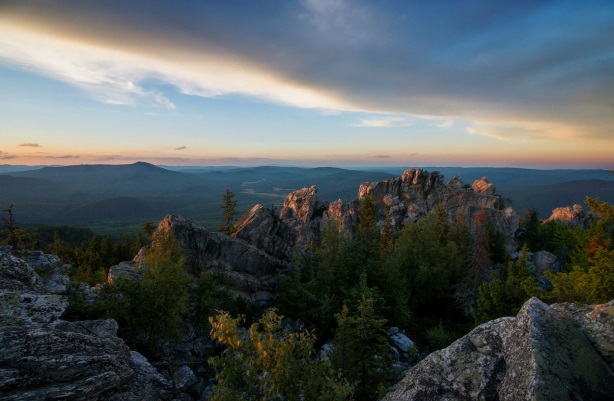 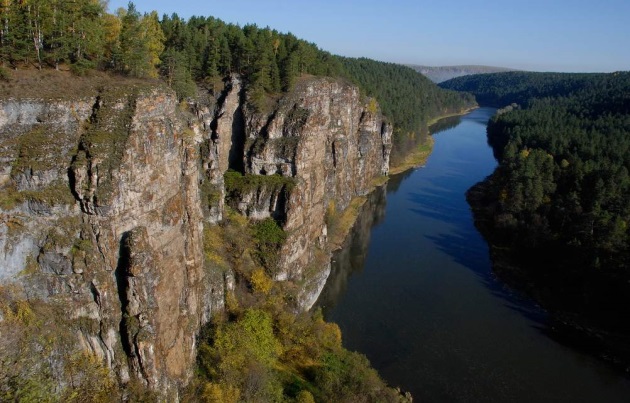 Тема: «Загадки Южно - Уральской земли» 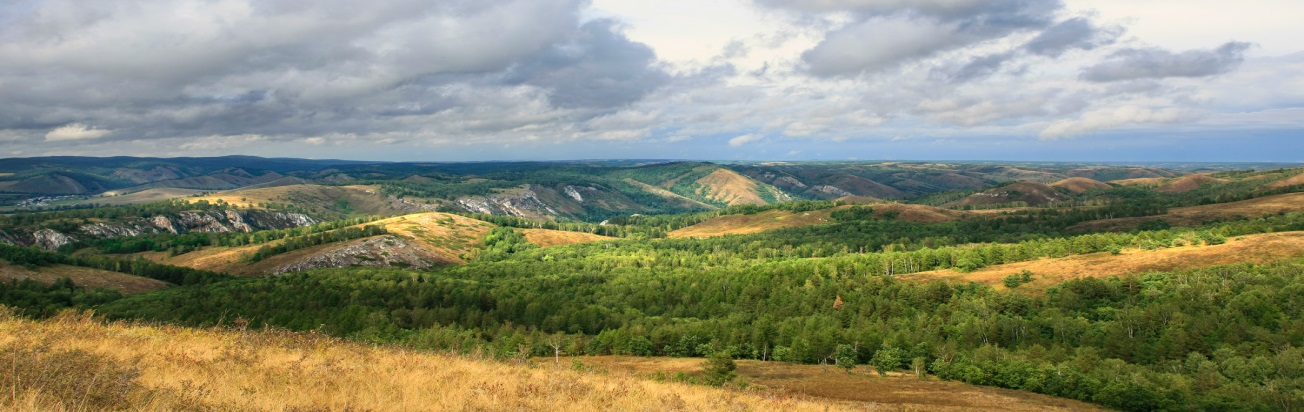 (Проект по краеведению, ориентированный на учащихся 2-4 классов в рамках введения ФГОС НОО ОВЗ)Автор – составитель: Куприянова Наталья Олеговна, учитель русского языка и литературыпервой квалификационной категории,руководитель НОУМОУ «С(К)ОШИ №4»1. Паспорт проекта2. Введение Изучение своего края, в частности Южного Урала – одна из важнейших составляющих воспитания подрастающего поколения. В настоящее время остро ощущается необходимость возрождения духовности, изучения культуры своего народа, изучения прошлого и настоящего своего края, своей  “малой родины”, восстановление духовности для формирования нравственной личности гражданина и патриота тех мест, где родился и прожил каждый человек. Неоспорима мысль о том, что малая родина, отечество, родной край играют значительную роль в жизни каждого человека. Частица любимой Отчизны, дорогие сердцу места, близкие душе обычаи. Но мало говорить о любви к родному краю, надо знать его прошлое и настоящее, богатую духовную культуру, народные традиции, природу. Все это относится и к нашим родным местам – Южному Уралу. Сегодня все больше регионов России создают новые программы и методические разработки, отвечающие давно назревшей потребности воспитывать с детства любовь к своей малой родине, отчему краю.Актуальность данного проекта возрастает в связи с переосмыслением роли патриотического воспитания подрастающего поколения. Огромную важность приобретают вопросы патриотического воспитания через изучение своей малой родины, своего родного края.Южный Урал - окружающее ребёнка пространство, освоенное еще с детства, прочувствованное и принятое, как "свое” - вот та основа, которая дает чувство устойчивости в жизни, становится источником жизненной силы и умиротворения.Отличительной чертой данного проекта является широкое применение краеведческого материала. Комплексный подход в изучении истории родного края как цельного социального и духовного организма предполагает познание его индивидуального развития: от рождения до современного состояния. Поэтому планируется рассмотреть историю, природу, население, образы края, нашедшие свое отражение в литературе, живописи, музыке, то есть Южный Урал во всем его многообразии.3. Основные этапы по реализации проекта4. Дорожная карта мероприятий по реализации проекта5. Ожидаемые результатыДля учеников:-  ответственное отношение к общественно-значимым заданиям;- развитие у детей инициативы, активности, самостоятельности;Для педагога:- повышение профессионализма;- внедрение новых технологий в работе с детьми и родителями;Для родителей.- повышение уровня личностного сознания; - укрепление взаимоотношений между детьми и родителями через поисковую деятельность.Администрация города МагнитогорскаМуниципальное образовательное учреждение«Специальная (коррекционная) общеобразовательная школа-интернат № 4» города Магнитогорска455026, Челябинская обл., г. Магнитогорск, ул. Суворова, 110Тел.: (3519) 20-25-85, e-mail: internatHYPERLINK "mailto:internat4shunin@mail.ru"4HYPERLINK "mailto:internat4shunin@mail.ru"shuninHYPERLINK "mailto:internat4shunin@mail.ru"@HYPERLINK "mailto:internat4shunin@mail.ru"mailHYPERLINK "mailto:internat4shunin@mail.ru".HYPERLINK "mailto:internat4shunin@mail.ru"ru; http://74203s037.edusite.ruСпециальный проект программы по социокультурной адаптации детей из семей мигрантов и переселенцев к условиям МОУ «С(К)ОШИ №4»« Содружество мальчишек и девчонок сильнее всех содружеств на земле»Автор-составитель: Куприянова Наталья Олеговна, учитель русского языка и литературы первой квалификационной категории,руководитель НОУМОУ «С(К)ОШИ №4»,Паспорт проектаВведениеРоссия – страна великой культуры, богатой историей, обычаями и традициями населяющих ее народов. Многовековая дружба народов - важное достижение всех россиян.Задача современного образовательного учреждения состоит в том, чтобы из его стен вышли воспитанники не только с определенным опытом деятельности, но и люди самостоятельные, обладающие толерантностью в качестве основы своей жизненной позиции.Сегодня Россия является одним из самых крупных центров, принимающих мигрантов, приток которых объективно востребован в сложившихся экономических реалиях и будет востребован в еще больших масштабах в связи с демографической ситуацией.Знакомство с культурами народов мира помогает детям понять, что все люди разные, но всех объединяет одно: любовь к Родине, к своему народу и его культуре.Механизм реализации проектаОсновные принципы реализации проекта• Принцип индивидуальной комфортности и эмоционального благополучия каждого ребенка и взрослого;• Принцип сочетания привычных и неординарных элементов;• Принцип активности, самостоятельности, творчества;• Принцип динамичностиПроект направлен на решение проблемы формирования культуры толерантности и включает в себя следующие разделы:• Работа с воспитанниками;• Работа с родителями (анкетирование, репетиции, акции и т. д) ;• Работа со статистическими материалами (выявление закономерностей и соотношения).Этапы реализации проектаДля создания электронной книги «Обычаи и традиции народов мира»  выбраны три национальности (русские, азербайджанцы и таджики, представители которых обучаются и посещают наше учреждение)Реализация проекта будет осуществляться в несколько этапов:Организационный этап предполагает: разработку плана мероприятий в рамках реализации проекта; разработку конспектов практических занятий, экскурсий, бесед.Информационный этап включает: разработку и выпуск информационных листков по теме проекта для создания страниц книги; проведение социологических исследований по  вопросам патриотического воспитания; издание буклетов толерантной направленности «Лучики доброты, красоты, любви к ближнему человеку»Практический этап направлен на: организацию творческой деятельности детей (рисунки, аппликации, лепка, поделки из природного и бросового материала); проведение индивидуальных и подгрупповых занятий с детьми; организацию спектаклей силами детей и родителей воспитанников на разных языках; развитие интереса и совершенствование навыков творческой работы у воспитанниковИтоговый этап ставит цель: подготовка и оформление электронной книги в рамках реализации проекта.Аналитический этап заключается в написании отчётов по реализации проекта, анализе статистических данных. План действий по реализации проектаОжидаемые результаты:• привлечение родительской общественности к участию в работе по воспитанию толерантности у младших школьников;• расширение и совершенствование информационной базы пропаганды патриотического воспитания в классном коллективе• обобщение и распространение опыта работы в других учреждения.Администрация города МагнитогорскаМуниципальное образовательное учреждение  «Специальная (коррекционная) общеобразовательная школа-интернат № 4» города Магнитогорска455026, Челябинская обл., г. Магнитогорск, ул. Суворова, 110Тел.: (3519) 20-25-85, e-mail: internatHYPERLINK "mailto:internat4shunin@mail.ru"4HYPERLINK "mailto:internat4shunin@mail.ru"shuninHYPERLINK "mailto:internat4shunin@mail.ru"@HYPERLINK "mailto:internat4shunin@mail.ru"mailHYPERLINK "mailto:internat4shunin@mail.ru".HYPERLINK "mailto:internat4shunin@mail.ru"ru; http://74203s037.edusite.ru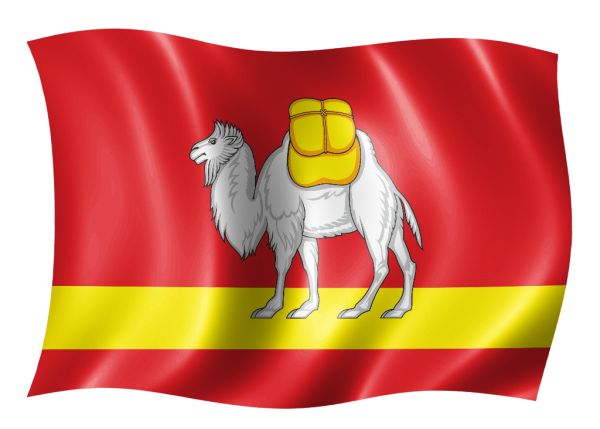 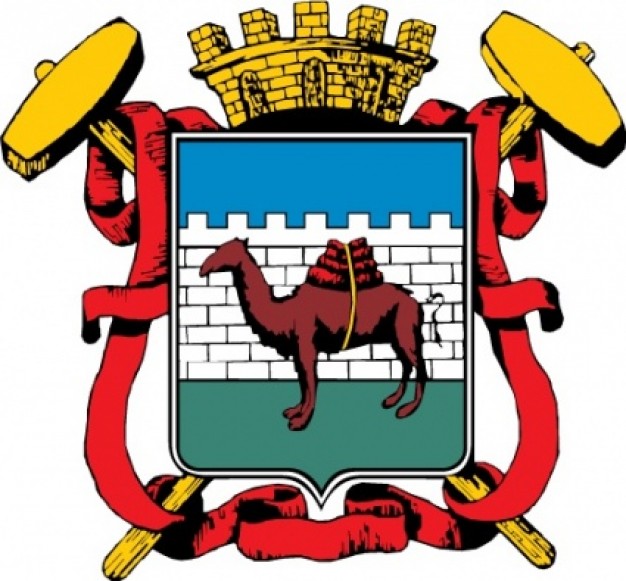 Проект по краеведению, ориентированный на учащихся 2-4 классов в рамках введения ФГОС НОО ОВЗ по теме:«Необыкновенное путешествие по Челябинской области» 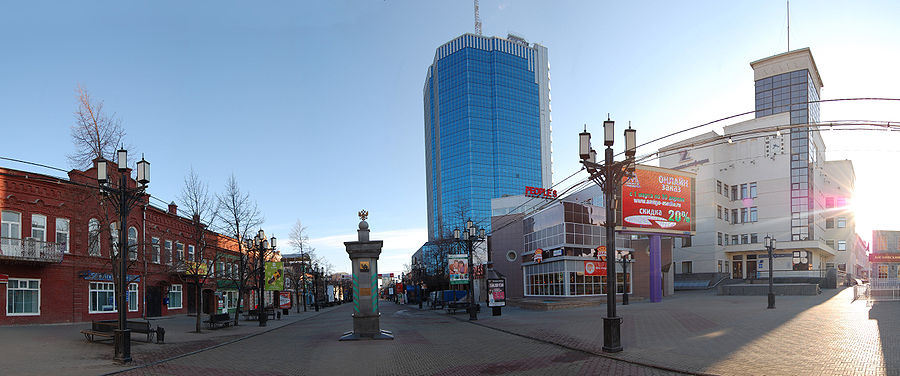 Автор – составитель: Куприянова Наталья Олеговна, учитель русского языка и литературы первой квалификационной категории,руководитель НОУМОУ «С(К)ОШИ №4»,1. Паспорт проекта2. Введение Данный проект имеет большое значение в деле формирования гражданской позиции и личностного «Я» учащихся, воспитания Гражданина и Патриота своей области, своего края.  Проект  объединяет единой целью не только основных участников образовательного процесса учащихся, воспитателей, классных руководителей, но и не менее заинтересованную сторону в качественном воспитании подрастающего поколения - родителей. В рамках реализации ФГОС НОО ОВЗ одним из вопросов качественного образования учащихся рассматривает работу с родителями. Поэтому мы придерживаемся мнения, что современная школа должна тесно взаимодействовать с семьей. Приходить в наше образовательное учреждения вместе с детьми должно быть интересно и взрослым. В процессе работы над проектом у учащихся формируется представление о собственной значимости к своему краю, своей области. Дети оказываются в роли исследователей, а потом издателей, они учатся сравнивать и систематизировать нужную информацию, работают с энциклопедией и с другими источниками информации.В основе идейного содержания проекта лежит сюжетно – ролевая игра в будущих издателей, которые вместе с вымышленным персонажем верблюжонком «Челби» отправляются в увлекательное путешествие по Челябинской области, а затем создают собственные главы для энциклопедии -  справочника. Актуальность проекта: Воспитание гражданственности, любви к окружающей природе, малой Родине – один из основополагающих принципов государственной политики в области образования, закрепленный в Законе Российской Федерации «Об образовании». Воспитание юного гражданина, здорового нравственно и физически, способного к защите Отечества. Зреет в сердцах наших детей как наивысший уровень гражданского самосознания – патриотическое чувство сопричастности судьбам Отечества. В этом смысле воспитание патриотов – самая высокая задача любой системы воспитания, не теряющая значимости и в современное время.3. Основные этапы по реализации проекта4. Дорожная карта мероприятий по реализации проекта5. Ожидаемые результатыДля учеников:-  ответственное отношение к общественно-значимым заданиям;- развитие у детей инициативы, активности, самостоятельности;- самореализация.Для педагога:- повышение профессионализма;- внедрение новых технологий в работе с детьми и родителями;- личностный и профессиональный рост;- самореализация.Для родителей.- повышение уровня личностного сознания; - укрепление взаимоотношений между детьми и родителями.п/пТематика мероприятийВсего часовВ том числеВ том числеп/пТематика мероприятийВсего часовТеорияПрактикаРаздел 1. «Моя семья – моя крепость»Раздел 1. «Моя семья – моя крепость»Раздел 1. «Моя семья – моя крепость»Раздел 1. «Моя семья – моя крепость»Раздел 1. «Моя семья – моя крепость»1«Я и моя семья. Родословная моей семьи» 2112.«Мои предки. Древо моей семьи»2113«Что в имени моём?. Происхождение отчества»2114«Традиции моей семьи с давних времён»2115«Праздники в моей семье»2116«Символика моей семьи. Греб семьи» 2117«Моё генеалогическое древо»2118«Мои однофамильцы среди известных людей»2119«Откуда моя фамилия»211Раздел 2. ««Я, ты, он, она – вместе школьная страна»Раздел 2. ««Я, ты, он, она – вместе школьная страна»Раздел 2. ««Я, ты, он, она – вместе школьная страна»Раздел 2. ««Я, ты, он, она – вместе школьная страна»Раздел 2. ««Я, ты, он, она – вместе школьная страна»1«Моё высокое звание – Ученик»2112«Мой классный коллектив. Что я значу для своего коллектива»2113«Школа – светлая гавань детства»2114«Содружество мальчишек и девчонок сильнее всех содружеств на Земле» (проект)1055Раздел 3. Моя малая родина – Южный Урал, Челябинская область, город Магнитогорск.Раздел 3. Моя малая родина – Южный Урал, Челябинская область, город Магнитогорск.Раздел 3. Моя малая родина – Южный Урал, Челябинская область, город Магнитогорск.Раздел 3. Моя малая родина – Южный Урал, Челябинская область, город Магнитогорск.Раздел 3. Моя малая родина – Южный Урал, Челябинская область, город Магнитогорск.1«С чего начинается Родина?»2112«Магнитогорск – мой город на Южном Урале»2113«Путешествие по Магнитной горе»2114«Истории страницы Магнитной станицы»2115«ММК – стальное сердце Магнитки»2116«Необыкновенное путешествие по Челябинской области» (проект)16887«Загадки Южно – Уральской Земли» (проект)1257Итого:723537Результаты первого уровняРезультаты второго уровняРезультаты третьего уровняПриобретение школьником социальных знаний, понимания социальной реальности и повседневной жизни: приобретение  школьниками знаний  об этике и эстетике повседневной жизни человека; о принятых в обществе нормах  поведения и общения; об основах здорового образа жизни; об истории своей семьи и Отечества; о русских народных играх; о правилах конструктивной групповой работы; об основах разработки социальных проектов и организации коллективной творческой деятельности; о способах самостоятельного поиска, нахождения и обработки информации; о правилах проведения исследования.Формирование позитивного отношения школьника к базовым ценностям нашего общества и к социальной реальности в целом: развитие ценностных отношений школьника к родному Отечеству, родной природе и культуре, труду, знаниям, своему собственному здоровью и внутреннему миру.Приобретение школьником опыта самостоятельного социального действия: школьник может приобрести опыт исследовательской деятельности; опыт публичного выступления; опыт самообслуживания, самоорганизации и организации совместной деятельности с другими детьми.Наименование ПроектаПроект по краеведению, ориентированный на учащихся 2-4 классов в рамках введения ФГОС НОО ОВЗ по теме:«Загадки Южно-Уральской земли» Организаторы и участники проектаКуприянова Наталья Олеговна, учитель русского языка и литературы первой квалификационной категории,руководитель НОУМОУ «С(К)ОШИ №4», учащиеся начальной школыТип проектаСпециально – социально - ориентированныйЦель и задачи проектаЦель: создание условий для  формирования и развития у учащихся интереса к изучению Южного Урала, малой Родине.Задачи:- Раскрыть прошлое и настоящее Южного Урала, как малой Родины на основе изучения традиций, духовной культуры народов, проживающих в нашем крае. - Воспитание патриотизма у учащихся через получение краеведческих знаний о родном крае. - Активизировать учащихся к поисковой деятельности- Формирование у школьников навыков информационной культуры. - Учить детей самостоятельному использованию Интернет - источников и информационных технологий в изучении родного края. - Стимулировать желание детей к самостоятельной творческой деятельности Проектный продуктМультимедийная презентация,Рисунки,Фотоколлаж.Малая детская энциклопедия –справочник «Загадки Южно-Уральской земли»Сроки реализации проекта Январь - мартЭффективные формы работы в рамках реализации проекта- Познавательные занятия, экскурсии;- Продуктивная деятельность;- Фотовыставки и выставки рисунков и поделокСодержание практической  деятельности на этапеУчастники Диагностический этапДиагностический этапОпрос «Что я знаю о Южном Урале?»Воспитатели, обучающиесяПодготовительный этапПодготовительный этапОпределение темы  и содержание работы, определение заголовка и названия глав, определение и обсуждение  источников информации. Выбор критериев оценки результатов.ВоспитателиПоисково – деятельностный  этапПоисково – деятельностный  этапУчащиеся: самостоятельный поиск и отбор необходимой информации, создание презентации.Воспитатели: наблюдение , советы, проведение консультаций и бесед, помощь в создании презентаций.Родители:  оказание помощи в планировании работы с учётом занятости ребёнка, содействие в поисках необходимого материала для работы над проектом.воспитатели, обучающиеся, родителиОбобщающий этапОбобщающий этапСистематизация собранного материала. Подготовка к выступлению на презентации проектного продукта.воспитатели, обучающиеся, родителиПредставление продуктов проектной деятельности.Родители: поддержка ребёнка во время презентации.воспитатели, обучающиеся, родителиАналитико – заключительный этапАналитико – заключительный этапОценка своей работы.Обмен впечатлениями по итогам проекта.воспитатели, обучающиеся, родителиЭтапы работы над проектомДеятельность воспитателяДеятельность учащихся совместно с родителямиСроки выполненияДиагностический этапПроведение опроса по теме: «Что я знаю о южном Урале?»Учащиеся совместно с родителями отвечают на вопросыЯнварь (2 неделя месяца)Подготовительный этап- Определение темы, цели и задач проектной работы;- Определение источников информации;Январь (3 неделя месяца)Подготовительный этап«Край родной на век любимый – Южный Урал» (вводное занятие – размышление)Сочинение – рассуждение по теме занятияЯнварь (4неделя месяца)Поисково – деятельностный  этап«Южный Урал: прошлое, настоящее, будущее» (час общения)Творческое рисование- презентацииФевраль  (1 неделя месяца)Поисково – деятельностный  этап«Животные и растения Южного Урала, занесённые в Красную Книгу» (беседа с использованием ИКТ)Творческие коллажиФевраль (2 неделя)Поисково – деятельностный  этап«Заповедные места Южного Урала» (устный журнал)Создание презентацииФевраль (3 неделя)Поисково – деятельностный  этап«Заочное путешествие по Святым местам Южного Урала» (информационная беседа)Выставка рисунков, доклады, презентацииФевраль (4 неделя)Поисково – деятельностный  этап«Здесь ковалась Победа. Южный Урал - фронту» (информационно-познавательный час общения)Доклады, презентацииМарт (1 неделя)Поисково – деятельностный  этап«Были, сказания, легенды о Южном Урале» (беседа – показ)Мини-проект - презентацияМарт (2 неделя)Обобщающий этапПознавательная викторина «Загадки Южно-Уральской земли»Оформление малой детской энциклопедии –справочника Март (3 неделя)Аналитико – заключительный этапАнализ совместной творческой деятельности «ДЕТИ – РОДИТЕЛИ – ВОСПИТАТЕЛЬ» в рамках реализации проектной работыПодготовка фотоотчёта по проектной деятельностиМультимедийная презентация «Роль воспитателя в формировании гражданской позиции через изучение малой Родины Южного Урала»Март (4 неделя)Наименование ПроектаСпециальный проект программы по социокультурной адаптации детей из семей мигрантов и переселенцев к условиям пребывания МОУ «С(К)ОШИ №4»« Содружество мальчишек и девчонок сильнее всех содружеств на земле»Организаторы и участники проектаКуприянова Наталья Олеговна, учитель русского языка и литературы первой квалификационной категории,руководитель НОУМОУ «С(К)ОШИ №4», учащиеся начальной школы НОУТип проектаСпециально- социально- ориентированныйАктуальность проектаАктуальность проекта продиктована изменениями, происходящими в миграционных процессах на территории Челябинской области, что привело к появлению в  коррекционных образовательных учреждениях детей мигрантов. Дети, резко изменившие среду проживания, языковую среду, испытывают трудности в общении со сверстниками и педагогами, трудности в обучении, сложности в социальной и психологической адаптации к новой культуре, новым привычкам, традициям и обычаям, новым ценностным ориентирам, новым отношениям в коллективе.Цель и задачи проектаЦель проекта – создание благоприятных условий для наиболее полной социокультурной адаптации детей мигрантов в поликультурной среде, формирования навыков культуры речи, творческого развития личности обучающихся.Задачи:1. Создать необходимую развивающую среду для развития толерантности у детей в условиях МОУ «С(К)ОШИ №4»2. Обеспечить участие родителей воспитанников в работе по данному направлению;3. Способствовать развитию у младших школьников чувства толерантности, как наивысшего морально-нравственного качества личности4. Учить детей уважать окружающих, проявлять такт и деликатность, заботу, внимание, отзывчивость, желание помочь, защитить в случае необходимости5. Воспитывать уважение к традициям и обычаям детей другой национальности.Проектный продуктМультимедийная электронная книга «Традиции и обычаи народов мира»Сроки реализации проекта С 1.09.2014 – 20.05.2015Эффективные формы работы в рамках реализации программыКонкурсные программы, игры – путешествия, викторины, КТД, концертные программыСодержание работы на этапе.Деятельность учащихся.Деятельность учителя.1.Обсуждение темыРазработать план для оформления реферата, завести папку для сбора материала, рассказать, что знают по этой теме.Познакомить с темой проекта c целями и задачами, подготовить план действий для каждого учащегося.2.Определение источников  сбора информации.- прочитать в книге;- понаблюдать;- посмотреть в компьютер;- задать вопросы родителям;- посмотреть энциклопедии, справочники;- посмотреть по телевизору;- прочитать в газетах, журналах;Учить пользоваться источниками информации. Посетить с учащимися библиотеку, провести беседу с родителями.3.Сбор и анализ  информации, решение промежуточных задач.Каждый учащийся собирает материал и готовит сообщение для решения промежуточной задачи (выяснить, какие виды наций учеников  обучаются в каждом классе)Учить анализировать найденную информацию, выбирать нужный материал.Систематизировать собранный материал учащихся 4.Продолжение сбора информации для решения промежуточных задач.Каждый учащийся собирает материал об одной из культур стран Востока, пишет  сообщение, мини- сочинение или рефератДать учащимся план сообщения, образец мини- сочинения и рисунка.Наблюдать за работой учащихся, руководить, давать советы по отдельным этапам работы.5. Планирование итогового продукта  (формы представления результата).- выступление перед классом -чтение мини- сочинения или сообщения;- показ рисунков, гербариев, презентаций;Знакомство с готовой работой каждого учащегося.6. Представление результата работы.Создание электронной книги по теме проектаПомощь в систематизации  и оформлении собранного материала.7. Оценка процессов и результатов работы.Коллективное обсуждение.Оценивание усилий учащихся, креативности мышления, качества использования источников материала, продолжение работы по данной теме.Наименование ПроектаПроект по краеведению, ориентированный на учащихся 2-4 классов в рамках введения ФГОС НОО ОВЗ по теме:«Необыкновенное путешествие по Челябинской области» Организаторы и участники проектаКуприянова Наталья Олеговна, учитель русского языка и литературы первой квалификационной категории,руководитель НОУМОУ «С(К)ОШИ №4», учащиеся начальной школы НОУТип проектаСпециально- социально- ориентированныйГипотезаМы предположили, что через изучение своего края, в нашем случае Челябинской области, можно воспитать чувство гражданственности и патриотизма обучающимся воспитанникам ОВЗ, ЗПРЦель и задачи проектаЦель: способствовать обогащению детско-родительских отношений к совместной деятельности по изучению Челябинской областиЗадачи - Способствовать активному вовлечению родителей в совместную деятельность с ребенком в условиях семьи и школы в рамках проектной деятельности- Расширить и систематизировать знания детей о Челябинской области- Формировать ценностное отношение к достопримечательностям и культурному наследию Челябинской области- Совершенствовать у детей уровень накопительных практических навыков: побуждать к словотворчеству, изобразительной деятельности, детскому дизайну.  - Научить детей пользоваться справочной, научно-популярной литературой, периодическими изданиями, современными источниками информации. - Развивать творческое воображение и фантазию детей. Проектный продукт«Детская электронная энциклопедия – справочник «Путешествие с верблюжонком «Челби» по Челябинской области»(мультимедийная презентация)Рисунки, мини-проекты, мини-рефераты, Сроки реализации проекта Сентябрь – декабрь 2016 годЭффективные формы работы в рамках реализации проекта- Познавательные занятия, экскурсии;- Продуктивная деятельность;- Фотовыставки и выставки рисунков и поделокСодержание практической  деятельности на этапеУчастники Диагностический этапДиагностический этапОпрос «Что я знаю о Челябинской области?»Воспитатели, обучающиесяПодготовительный этапПодготовительный этапОпределение темы  и содержание работы, определение заголовка и названия глав, определение и обсуждение  источников информации. Выбор критериев оценки результатов.Поисково – деятельностный  этапПоисково – деятельностный  этапУчащиеся: самостоятельный поиск и отбор необходимой информации, создание презентации.Воспитатели: наблюдение , советы, проведение консультаций и бесед, помощь в создании презентаций.Родители:  оказание помощи в планировании работы с учётом занятости ребёнка, содействие в поисках необходимого материала для работы над проектом.воспитатели, обучающиеся, родителиОбобщающий этапОбобщающий этапСистематизация собранного материала. Подготовка к выступлению на презентации проектного продукта.воспитатели, обучающиеся, родителиПредставление продуктов проектной деятельности.Родители: поддержка ребёнка во время презентации.воспитатели, обучающиеся, родителиАналитико – заключительный этапАналитико – заключительный этапОценка своей работы.Обмен впечатлениями по итогам проекта.Игра «Домино» - «Большое путешествие по странам мира»воспитатели, обучающиеся, родителиЭтапы работы над проектомДеятельность воспитателяДеятельность учащихся совместно с родителямиСроки выполненияДиагностический этапПроведение опроса по теме: «Что я знаю о Челябинской области?»Учащиеся совместно с родителями отвечают на вопросыСентябрь (1 неделя месяца)Подготовительный этап- Определение темы, цели и задач проектной работы;- Определение источников информации;Сентябрь (2 неделя месяца)Подготовительный этап«Что значит любить свой край?» (вводное занятие – размышление)Сочинение – рассуждение по теме занятияСентябрь (3 неделя месяца)Поисково – деятельностный  этап«Челябинская область от древности до наших дней» (час общения)Создание фоторепортажа - презентацииСентябрь  ( 4 неделя месяца)Поисково – деятельностный  этап«Памятники природы Челябинской области» (заочная экскурсия)Выставка рисунков, презентацииОктябрь (1 неделя)Поисково – деятельностный  этап«Города воинской и трудовой славы Челябинской области»(устный журнал)Создание презентацииОктябрь (2 неделя)Поисково – деятельностный  этап«Город Челябинск – столица Челябинской области» (информационная беседа)Выставка рисунков, доклады, презентацииОктябрь (3 неделя)Поисково – деятельностный  этап«Поэты и писатели для детей Челябинской области» (информационно-познавательный час общения)Создание картотеки книг поэтов и писателей Челябинской области, презентацииОктябрь (4 неделя)Поисково – деятельностный  этап«Красная книга Челябинской области»(беседа – показ)Мини-проект - презентацияНоябрь (1 неделя)Поисково – деятельностный  этап«Животный и растительный мир Челябинской области»(заочная экскурсия)Творческое рисованиеНоябрь (2 неделя)Поисково – деятельностный  этап«Необычные явления в Челябинской области» (информационный час)Создание презентацииНоябрь (3 неделя)Поисково – деятельностный  этап«Город Верхнеуральск – музей под открытым небом» (заочная экскурсия)Фоторепортаж - презентацияНоябрь ( 4 неделя)Поисково – деятельностный  этап«Символика Челябинской области» (беседа – показ)ПрезентацияДекабрь (1 неделя)Обобщающий этапИгра – путешествие «Необыкновенное путешествие с верблюжонком по Челябинской области»Оформление электронного энциклопедии – справочника для детейДекабрь (2-3 неделя)Аналитико – заключительный этапАнализ совместной творческой деятельности «ДЕТИ – РОДИТЕЛИ – ВОСПИТАТЕЛЬ» в рамках реализации проектной работыПодготовка фотоотчёта по проектной деятельностиМультимедийная презентация «Роль воспитателя в формировании гражданской позиции через изучение родного края»Декабрь ( 4 неделя)